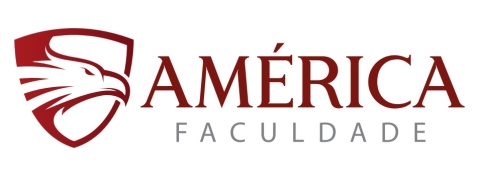 FICHA DE CONTROLE DE ATIVIDADES COMPLEMENTARESFICHA DE CONTROLE DE ATIVIDADES COMPLEMENTARESFICHA DE CONTROLE DE ATIVIDADES COMPLEMENTARESFICHA DE CONTROLE DE ATIVIDADES COMPLEMENTARESFICHA DE CONTROLE DE ATIVIDADES COMPLEMENTARESFICHA DE CONTROLE DE ATIVIDADES COMPLEMENTARESNOME COMPLETO: NOME COMPLETO: NOME COMPLETO: NOME COMPLETO: NOME COMPLETO: NOME COMPLETO: CURSO:CURSO:CURSO:CURSO:PERÍODO:PERÍODO:SEMESTRE: SEMESTRE: SEMESTRE: CPF: CPF: CPF: Link do Curriculum Lattes:Link do Curriculum Lattes:Link do Curriculum Lattes:Link do Curriculum Lattes:Link do Curriculum Lattes:Link do Curriculum Lattes:ÍTEM DATADESCRIÇÃO DA ATIVIDADEDESCRIÇÃO DA ATIVIDADEDESCRIÇÃO DA ATIVIDADEHORAS1____/____/____2____/____/____3____/____/____4____/____/____5____/____/____6____/____/____7____/____/____8____/____/____9____/____/____10____/____/____11____/____/____12____/____/____13____/____/____14____/____/____15____/____/____16____/____/____17____/____/____18____/____/____19____/____/____20____/____/____                                                                                            TOTAL DE HORAS:                                                                                             TOTAL DE HORAS:                                                                                             TOTAL DE HORAS:                                                                                             TOTAL DE HORAS:                                                                                             TOTAL DE HORAS:                                                                                             TOTAL DE HORAS: PARECER COORDENAÇÃO:         (    ) APROVADO             (    ) REPROVADOASSINATURA:PARECER COORDENAÇÃO:         (    ) APROVADO             (    ) REPROVADOASSINATURA:PARECER COORDENAÇÃO:         (    ) APROVADO             (    ) REPROVADOASSINATURA:PARECER COORDENAÇÃO:         (    ) APROVADO             (    ) REPROVADOASSINATURA:PARECER COORDENAÇÃO:         (    ) APROVADO             (    ) REPROVADOASSINATURA:PARECER COORDENAÇÃO:         (    ) APROVADO             (    ) REPROVADOASSINATURA: